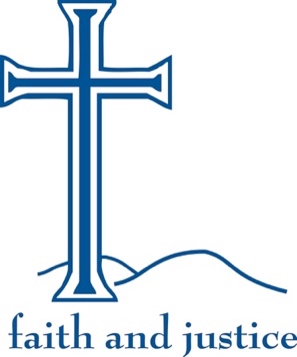 Position Description – Classroom Teacher STATEMENT OF STATEMENT OF Contemporary TeachingDevelop a stimulating learning environment by using a variety of styles and approaches to cater for individual learning needsUnderstand and adhere to state and national course requirements including the standards of professional practice – Australian Standards of Teaching – and the CECVEmploy a variety of effective teaching strategies to effectively implement the curriculumGive appropriate time to lesson planning and organisationUnderstand state and national course requirementsKeep accurate records of student attendanceEmbrace the use of information and communications technologies to enhance learningEngage in learning progress discussions with students, colleagues, school leaders and familiesActively engage and work collaboratively with colleagues in professional learning teams at school, network, zone and diocesan levels. Write formal academic reports that conform to report writing guidelinesMonitor the progress of each student and provide meaningful and regular feedback to each student on their progressLiaise with appropriate support staff in the implementation of the curriculumAdjust and adapt teaching practices to be inclusive of all students, including those with unique social, emotional, cultural and special learning needsRespond to student needs with a diagnostic approach to learning interventionPastoral Care and 
Child SafetyProvide all students with a child-safe environmentBe familiar with and comply with the school's child-safe policy and code of conduct, and any other policies or procedures relating to child safetyProactively monitor and support student wellbeingExercise pastoral care in a manner which reflects school valuesImplement strategies which promote a healthy and positive learning environmentAttend professional meetings as scheduled or requiredAttend school assemblies as scheduled or requiredAttend school liturgical celebrations as scheduled or requiredAttend school organised activities as scheduled or requiredCurriculum DevelopmentPlan, develop, review and evaluate curriculum in subject areas and at year levels which you teachWork with colleagues to unpack the curriculum to develop a learning success criteria for studentsUse assessment practices to generate learning data that can be analysed to inform teaching practicesDevelop assessment instruments in a collegial manner where whole group testing takes placeEvaluate digital learning materials and make recommendations to subject coordinators about their implementationCreate and evaluate online resources for the purposes of enriching the curriculum Attend subject meetings as scheduled or requiredUndertake professional development to enhance curriculum understandingProfessional DevelopmentHave current knowledge of curriculum initiatives in your teaching areasCommit to ongoing professional development in your teaching areasBe open to researching areas of interest relevant to directions provided in the school’s strategic planContinue development of ICT skills as technologies evolveParticipate ins staff appraisal processesBe an active member of a relevant professional associations and networks as duties permitSupport collegial learning by acting as a mentor or supervising and supporting 
a student teacher after consultation with subject coordinatorCo-Curricular InvolvementSupport and be involved in the co-curricular programProactively encourage students to participate in co-curricular activitiesAct as a role model for participating studentsKeep accurate records of student attendance and participation within the 
co-curricular activityCreate and maintain a safe environment in which students may enjoy their participationOversee the provision and care of relevant equipment materials and first aid requirementsGeneral and Administrative DutiesContribute to a healthy and safe work environment for yourself and others and comply with all safe work policies and proceduresMaintain currency of first aid, mandatory reporting and anaphylaxis trainingDemonstrate duty of care to students in relation to the physical and mental wellbeingAttend all relevant school meetings and after school services/assemblies, sporting events, mass, community and faith days as well as professional 
learning opportunitiesParticipate in duty supervision as rostered and other supervision duties 
when requiredDemonstrate professional and collegiate relationships with colleaguesUphold the professional standards expected of a teacherOther duties as directed by the PrincipalSELECTION CRITERIA (TEACHER)SELECTION CRITERIA (TEACHER)Commitment to 
Catholic Education A demonstrated understanding of the ethos of a Catholic school and its mission A demonstrated understanding of the Church’s teachings and the Catholic teacher’s role in the mission of the Church A demonstrated capacity to instil in students a respect for each other in accordance with the teachings of Jesus Christ A capacity to integrate the Church’s teachings into all aspects of curriculum Commitment to 
Child SafetyExperience working with children A demonstrated understanding of child safetyA demonstrated understanding of appropriate behaviours when engaging with childrenFamiliarity with legal obligations relating to child safety (e.g. mandatory reporting)Be a suitable person to engage in child-connected workEducation and ExperienceEssential:Teaching qualificationsCurrent Victorian Institute of Teaching (VIT) registrationDesirable Other:Accreditation to Teach Religious Education Relevant post-graduate studies (or working towards such qualifications)Demonstrated understanding and experience of the learning and teaching pedagogy associated with the Victorian CurriculumDemonstrated experience in using ICT Demonstrated experience using ‘Awakenings’ Religious Education CurriculumPreference for experience in inquiry based learning and use of student data to maximise learning outcomesPreference for experience working within a Professional Learning CommunityUnderstanding of contemporary learning intervention practices Skills/AttributesAbility to work as part of a school team Good oral and written communication skills, including ability to communicate with children, parents and the school communityExperience and proven record in effective learning and teaching skills, including management of composite classes/mixed ability classes Ability to demonstrate an understanding of appropriate behaviours when engaging with childrenDemonstrated capacity to participate in a range of school activities, e.g. school sports, sacramental programs, liturgies, school camps/excursions Leadership qualities Self-motivation Ability and willingness to accept policy directives Maturity